THÉS DANSANTSMercredis 4 octobre 2023, 27 mars et 15 mai 2024de 14h30 à 18hEntrée gratuiteTout publicAccessibilité du spectacle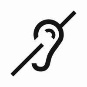 pour les personnes en situation de handicap auditif 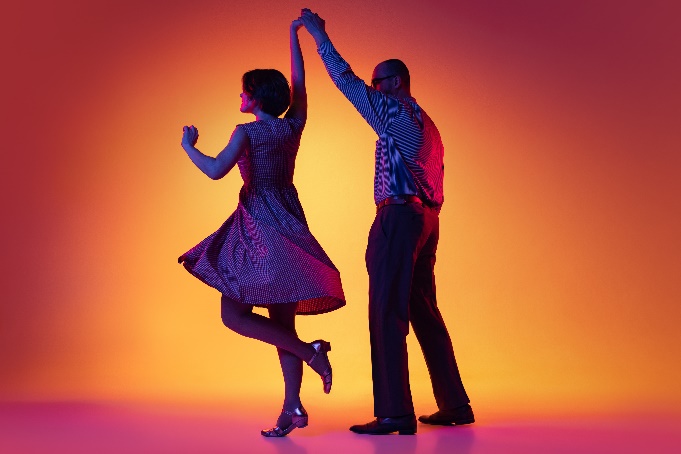 UN MOMENT CONVIVIAL Seul(e) ou entre amis, La Ferme Corsange vous invite à partager un moment festif autour de vos danses favorites. L’association Skydance Show animera ces après-midis thématiques, et proposera une démonstration ainsi qu’une initiation avec ses talentueux danseurs.Rendez-vous : Mercredi 4 octobre 2023 : Ambiance countryMercredi 27 mars 2024 : LatinoMercredi 15 mai 2024 : DiscoPour vous rafraîchir et vous restaurer, un goûter vous sera offert.Inscription auprès du CCAS au 01 60 43 73 15.Places limitées.Avec la participation de Skydance Show 